Skole- og barnehageprogrammetCarolyn Webster-Stratton sitt skole- og barnehageprogram inngår i serien ”De utrolige årene” - The Incredible Years  (Webster-Stratton 2005). Programmet er blant de blant de programmene som ble anbefalt i en rapport utarbeidet av en faggruppe på oppdrag fra Utdanningsdirektoratet. Rapporten konkluderer med å anbefale totalt 9 program for bruk i grunnskolen basert på følgende kriterier: De bygger på forskningsbasert kunnskap som gir støtte til antagelser om resultater Programmene har gjennom evaluering dokumentert positive resultaterProgrammene har klart definerte implementeringsstrategier som forankrer tiltaket  over tid”Forebyggende innsatser i skolen” (Nordahl, Gravrok,  Knudsmoen, Larsen og Rørnes  2006)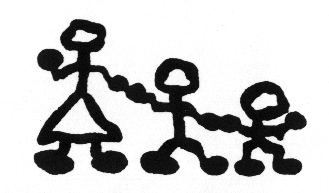 Skole- og barnehageprogrammet er primært utviklet for å hjelpe barn i alderen 3-12 år som viser problematferd i skole og barnehage. Forskningen (Webster-Stratton og Hammond 1997; Webster-Stratton og Reid 2004; Drugli 2013, Fossum m.fl 2014)) konkluderer med at svært mange av disse barna får hjelp ved systematisk bruk av programmet. I tillegg har programmet et tydelig forebyggende og læringsfremmende aspekt som kommer alle barn til gode. Programmets innhold og mål Programmet bygger på moderne atferdsanalyse, kognitiv tenkning, sosial læringsteori, utviklingspsykologisk teori og kunnskap om gruppeprosesser. Programmet er gruppebasert og består av 6 workshoper à 7t over et halvt år med innlagt mellomarbeid. Work-shopene er bygd opp rundt følgende temaer:Bygging av positive relasjoner –  bruk av lek, ros og positiv oppmerksomhetMotivering ved bruk av ulike belønningssystemerHvordan fremme barnets sosiale og emosjonelle kompetanse Forebygging av atferdsproblemer gjennom proaktiv læringRedusering og håndtering av atferdsproblemer Programmet er manualbasert og strukturert oppbygd med et godt utviklet og allsidig kursmateriell. Et særpreg ved programmet er at det legger sterk vekt på først å endre de voksnes atferd for så å kunne endre barns atferd. Kurset baserer seg på en pyramidetenkning hvor grunnlaget legges i å vektlegge de prososiale og proaktive ferdighetene hos deltakerne ved bl. a å effektivisere bruk av ros, positiv oppmerksomhet og ulike belønningssystemer og proaktive strategier. I siste del av kurset blir oppmerksomheten rettet mot handtering og reduksjon av problematisk atferd gjennom bruk av ulike strategier. En viktig forutsetning er at det å bygge en relasjon med barnet er det sentrale forebyggende aspektet og at de mer krevende grense-settingsstrategiene kun brukes når den prososiale tilnærmingen ikke når fram.